ILL User Office
17.04.2024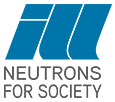 Call for proposals for "friendly user" experiments on the small-angle neutron scattering instrument SAMThe small-angle neutron scattering instrument (SANS) "SAM" has been recently built in collaboration between the Léon Brillouin Laboratory (LLB) and the Institut Laue Langevin (ILL). Its installation on an end position of the new ILL Guide H15 was completed in late February 2024. Its commissioning period ("hot commissioning") began in early March 2024. The performances observed on this occasion -particularly in terms of flux on the sample- are consistent with expectations. Some test experiments in soft matter were already carried out at the end of this first cycle of exploitation. We are now calling for proposals for "friendly user" experiments, which will take place from 3 June to 9 July 2024. It is planned to allocate beam-time (ca. 3 to 4 days duration) to groups with a certain autonomy in SANS, accepting certain conditions:
- Possible beam interruptions during the experiments- Restrictions on proposed sample environments: 15-position thermostatic changer, electro-magnet (1-2 T, room temperature), 1.5 K cryostat and 3 T cryomagnet- Reduced choice in the slots offered, nor "backlog" in future cycles. Proposals must be submitted before 30 April 2024 on the ILL User Club portal (https://userclub.ill.eu/userclub/ ).